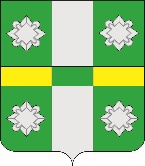 Российская ФедерацияДУМАТайтурского городского поселенияУсольского муниципального районаИркутской областиРЕШЕНИЕ От 26.01.2021г.								№181р.п. ТайтуркаОб утверждении графика приёма граждан депутатами ДумыТайтурского городского поселения Усольского муниципального района Иркутской области на 2022 годВ соответствии с Федеральным законом от 06.10.2003 г. № 131- ФЗ «Об общих принципах организации местного самоуправления в Российской Федерации», руководствуясь ст.ст. 31, 47 Устава Тайтурского муниципального образования, Дума Тайтурского городского поселения Усольского муниципального района Иркутской областиРЕШИЛА:1. Определить днем приема по личным вопросам граждан депутатами Думы Тайтурского городского поселения Усольского муниципального района Иркутской области первую пятницу каждого месяца с 16:00 до 18:00.2.	Утвердить график приёма граждан депутатами Думы Тайтурского городского поселения Усольского муниципального района Иркутской области на 2022 год (Приложение №1).3. Секретарю  Тайтурского городского поселения Усольского муниципального района Иркутской области  (Гурьевой А.О.) направить настоящее решение  главе Тайтурского городского поселения Усольского муниципального района Иркутской области для  опубликования в газете «Новости» и на официальном сайте администрации Тайтурского городского поселения Усольского муниципального района Иркутской области (www.taiturka.irkmo.ru) в информационной - телекоммуникационной сети «Интернет».Подготовил: Ведущий специалист администрации по кадровым вопросам и делопроизводству _____________А.О. Гурьева«     »			2022г.Проверил: Главный специалист администрации по юридическим вопросам и нотариальным действиям _____________О.В. Мунтян«     »			2022г.Председатель Думы Тайтурского  городского поселения Усольского муниципального района Иркутской областиИ.о. главы Тайтурского  городского поселения Усольского муниципального района Иркутской областиЛ.А. ЧирковаЕ.А. Леонова